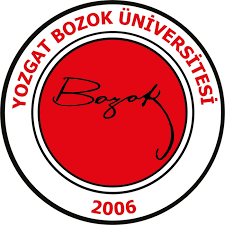 “I. ULUSAL GELENEKSEL EL SANATLARI KARMA SERGİSİ”Karma Sergi Başvuru FormuTasarımın Fotoğrafı: (Her eser için ayrı ayrı form kullanılacaktır.)Tasarımcının Ünvanı/Adı SoyadıKısa ÖzgeçmişiTasarımın Adı ve Hikâyesi (En Fazla 200 Kelime)Eser Teknik Bilgileri ( Eser Adı, Boyut, Malzeme, Teknik)Yapıldığı yılİletişim için AdresTelefon / E-posta